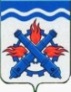 РОССИЙСКАЯ ФЕДЕРАЦИЯДУМА ГОРОДСКОГО ОКРУГА ВЕРХНЯЯ ТУРАШЕСТОЙ СОЗЫВДвадцатое заседаниеРЕШЕНИЕ №  67	29 октября 2020 годаг. Верхняя ТураО внесении изменений в Программу «Комплексного развития систем транспортной инфраструктуры Городского округа Верхняя Тура на 2018-2025 гг.», принятую Решением Думы Городского округа Верхняя Тура от 22.11.2017 года № 101 В соответствии с Федеральным законом от 06.10.2003 года № 131-ФЗ «Об общих принципах организации местного самоуправления в Российской Федерации»,  на основании Постановления Правительства РФ от 25.12.2015 года № 1440 «Об утверждении требований к программам комплексного развития систем транспортной инфраструктуры поселений, городских округов», постановления Правительства Свердловской области от 21.02.2018 года № 80-ПП «Об утверждении Порядка взаимодействия исполнительных органов государственной власти Свердловской области при осуществлении мониторинга разработки и утверждении программ комплексного развития социальной, транспортной и коммунальной инфраструктур поселений и городских округов, расположенных на территории Свердловской области», руководствуясь отчетом Министерства строительства и развития инфраструктуры Свердловской области от 14.02.2020 года № 4 «О результатах осуществления мониторинга разработки и утверждения программ комплексного развития коммунальной, транспортной и социальной инфраструктуры на территории Свердловской области», Уставом Городского округа Верхняя Тура, в целях формирования безопасного, качественного и эффективного транспортного обслуживания населения, учитывая заключение Контрольного органа Городского округа Верхняя Тура от 02.10.2020 года,ДУМА ГОРОДСКОГО ОКРУГА ВЕРХНЯЯ ТУРА РЕШИЛА:Внести в Программу «Комплексного развития систем транспортной инфраструктуры Городского округа Верхняя Тура на 2018-2025 гг.» (далее – Программа), принятую Решением Думы Городского округа Верхняя Тура от 22.11.2017 года № 101, с изменениями внесенными Решением Думы Городского округа Верхняя Тура от 23.05.2019 № 37, следующие изменения:В наименовании Решения Думы Городского округа Верхняя Тура от 22.11.2017 года № 101 «О принятии Программы «Комплексного развития транспортной инфраструктуры Городского округа Верхняя Тура на 2018-2025 гг.» и далее по тексту Решения и Программы слова «2025 год» заменить на «2035 год».Строки «Мероприятия программы» и «Объемы и источники финансирования программы» Раздела I «Паспорт Программы» изложить в новой редакции (приложение 1 к настоящему решению).Первый абзац подраздела 2.1 раздела II изложить в следующей редакции:«Прогнозируемая численность населения городского округа – 9,032 тыс. чел.».Первый, второй третий абзац подраздела 2. раздела II изложить в следующей редакции:«Общая протяженность автомобильных дорог общего пользования местного значения составляет 63,9 км. Количество бесхозяйных дорог, находящихся на территории городского округа, составляет 1,103 км. Магистральные улицы общегородского значения являются основными транспортными и планировочными осями города. Они связывают все районы города между собой и имеют выходы на дороги внешней сети. Такими улицами являются Машиностроителей, Володарского, Карла Маркса. Ширина улиц в «красных линиях» 20,0 – 40,0 м, ширина проезжих частей 13,0 м, тротуары 2х2,25 м. Общая протяженность магистралей общегородского значения составит 11,46 км.Магистральные улицы районного значения обеспечивают связи в пределах жилых районов, между жилыми и производственными зонами и имеют выходы на магистрали общегородского значения. Такими улицами являются Карла Либкнехта, Володарского, Бажова, Ленина, Мира, Первомайская и др.  Ширина улиц в «красных линиях»  20,0 – , ширина проезжих частей , тротуары 2х2,0 м. Общая протяженность магистралей районного значения составит 17,50 м.».Таблицу 2.4 подраздела 2.4 раздела II изложить в новой редакции (приложение 2 к настоящему решению).Первый абзац подраздела 2.7 раздела II дополнить следующим предложением:«Планируется организация пешеходного движения в рекреационные зоны в южной части города».Подраздел 3.3 раздела III дополнить абзацем следующего содержания:«Также планируется реализация мероприятий по развитию железнодорожного транспорта:- удлинение станционных путей на участке Гороблагодатская – Серов;- реконструкция привокзальной площади;- устройство транспортного узла в составе существующего вокзала и нового конечного остановочного пункта общественного транспорта;- устройство охраняемого переезда на пересечении железнодорожной линии с автомобильной дорогой регионального значения Верхняя Тура – Красноуральск.».Таблицу 4.1 раздела IV изложить в новой редакции (приложение 3 к настоящему решению).Таблицу 5.1 раздела V изложить в новой редакции (приложение 4 к настоящему решению). Приложение 1 к Программе изложить в новой редакции (приложение 5 к настоящему Решению). Приложение 2 к Программе изложить в новой редакции (приложение 6 к настоящему Решению)2. Опубликовать настоящее решение в муниципальном вестнике «Администрация Городского округа Верхняя Тура» и разместить на официальном сайте Городского округа Верхняя Тура.3.	Настоящее решение вступает в силу после его официального опубликования.4.	Контроль исполнения настоящего решения возложить на постоянную депутатскую комиссию по экономической политике и муниципальной собственности (председатель Орлов М.О.).Приложение 1к Решению Думы Городского округа Верхняя Тураот 29 октября 2020 года № 67I.ПАСПОРТ ПРОГРАММЫПриложение 2к Решению Думы Городского округа Верхняя Тураот 29 октября 2020 года № 67Таблица 2.4. Характеристика автомобильных дорогПриложение 3к Решению Думы Городского округа Верхняя Тураот 29 октября 2020 года № 67Таблица 4.1 Целевые показатели Программы«Развитие транспортной инфраструктуры в Городском округе Верхняя Тура на 2018 - 2035 годы»Приложение 4к Решению Думы Городского округа Верхняя Тураот 29 октября 2020 года № 67Таблица 5.1. ПЕРЕЧЕНЬпрограммных мероприятий Программы комплексного развития систем транспортной инфраструктуры на территории Городского округа Верхняя Тура на 2018 – 2035 годыПриложение 5к Решению Думы Городского округа Верхняя Тураот 29 октября 2020 года № 67Приложение 1ГРАФИК ВЫПОЛНЕНИЯ ОСНОВНЫХ МЕРОПРИЯТИЙ ПРОГРАММЫПриложение 6к Решению Думы Городского округа Верхняя Тураот 29 октября 2020 года № 67Приложение 2ОЦЕНКА ОБЪЕМОВ И ИСТОЧНИКОВ ФИНАНСИРОВАНИЯПредседатель ДумыГородского округа Верхняя Тура______________ И.Г. МусагитовГлава Городского округаВерхняя Тура_____________ И.С. ВеснинМероприятия Программы:-Строительство остановочных комплексов для муниципального автобусного маршрута, оборудованных согласно требованиям ГОСТ и ТУ и светодиодными экранами;-обеспечение административными мерами устройства необходимого количества парковочных мест в соответствии с проектной вместимостью зданий общественного назначения на участках, отводимых для их строительства;- строительство автостоянок около объектов обслуживания;- организация общественных стоянок в местах наибольшего притяжения;- развитие железнодорожного транспорта;- ремонт автомобильных дорог местного значения;- размещение, замена дорожных знаков и указателей на улицах;- ремонт тротуаров, подходов к подъездам, бордюров, водоотводных канав;- устройство велодорожек;Объемы и источники финансирования программыИсточники финансирования:- средства местного бюджета:. –  5305,67  тыс. руб.. –  7190,93 тыс. руб.. –  12 066,47 тыс. руб.2021 г. – 14 306,47 тыс. руб.2022 г. – 17 850 тыс. руб.- средства областного бюджета:2018 г. – 2855,20 тыс. руб.2019 г. – 29 725,40 тыс. руб.2020 г. – 69 074,10 тыс. руб.Объемы финансирования уточняются при формировании бюджета на очередной финансовый год.№ п/пМесторасположение автомобильных дорогПротяженность автомобильных дорог, мТехническая характеристика типа покрытияКатегория автомобильных дорог1ул. Лесная222ЩебеньV2ул. Труда666АсфальтIV3ул. Рабочая284ЩебеньV4ул. Базальтовая2618Грунт, щебеньV5ул. Декабристов780Грунт, щебеньV6ул. Восточная323ЩебеньV7ул. Дзержинского450Грунт, щебеньV8ул. Тургенева431ГрунтV9ул. Железнодорожников1050Грунт, щебеньV10ул. Машиностроителей2542АсфальтIV11ул. Гробова1358Асфальт, щебеньIV 12ул. Бажова146ЩебеньV13ул. 8 марта457АсфальтIV14ул. Строителей 213ЩебеньV15ул. Чкалова164Грунт, щебеньV16ул. Лермонтова 765ГрунтV17ул. Чапаева173ЩебеньV18ул. Комсомольская728ГрунтV19ул. Володарского 1649Асфальт, щебеньIV20Участок автомобильной дороги г.Красноуральск – пос.Арбатский от железнодорожного переезда 17 км, станции Верхняя без искусственного сооружения – моста через реку Тура до Верхнетуринского кладбища3143Грунт, щебеньV21ул. Фомина 3418Грунт, щебеньV22ул. Иканина2106Асфальт, ж/б плиты, щебеньIV23ул. Грушина 2105Асфальт, щебеньV24ул. Карла Либкнехта2511АсфальтIV25ул. 25 лет Октября595Грунт, щебеньV26ул. Крупской456Грунт, щебеньV27ул. Кривощекова346Грунт, щебень	V28ул. Советская404Асфальт, щебеньIV29От плотины по ул. Карла Маркса, 8 до ул.Мира972АсфальтIV30ул. Молодцова1767ЩебеньV31От ж.д. №46 по ул. Молодцова до ж.д. №7 по ул.Мира715ЩебеньV32ул. Ленина2169Асфальт, грунт, щебеньV33ул. Весенняя696ЩебеньV34ул. Красноармейская1953ЩебеньV35ул. Максима Горького1786ЩебеньV36ул. Пионерская1718ЩебеньV37ул. Мира 2291АсфальтIV38ул. Совхозная 1036Асфальт, щебень, грунтIV39ул. Космонавтов262ГрунтV41ул. Молодежная159ГрунтV50ул. Карла Маркса2651АсфальтIV 51ул. Дьячкова1490ЩебеньV52ул. Первомайская937ЩебеньV53ул. Урицкого (от ж.д. №2 до ж.д.№46)638Ж/б плитыV54Автомобильная дорога до ж.д.№77 по ул. Карла Маркса до ж.д.№4 по ул.Урицкого260Ж/б плитыV55ул. Кирова235Грунт, щебеньV56ул. Орджоникидзе545ГрунтV57ул. Первая183ГрунтV58ул. Алексеевых172ЩебеньV59ул. Широкова167ГрунтV60ул. Свердлова402ЩебеньV61ул. Четвертая465Грунт, щебеньV62ул. Октябрьская356ЩебеньV63ул. Пятая430Грунт, щебеньV64ул. Матросова424ГрунтV65ул. Калинина264ЩебеньV66ул. Уральская330ГрунтV67От улицы 8 марта до автодороги Кушва – Нижняя Тура 15 км2700ЩебеньV68Ул.Розы Люксембург49ГрунтV69От ж.д.№64 по ул. Иканина до ж.д.№143 по ул.К.Либкнехта236АсфальтIVОт ул. Карла Маркса по ул. Совхозная  (пер. Макеровский)955Грунт, щебеньVОт ул. Комсомольская до ул. Карла Либкнехта (пер. Пожарный)652ЩебеньVОт ул. Иканина до ул. Карла Либкнехта (пер. Банный)242ЩебеньVОт дома № 63 по ул. Карла Маркса до дома № 5 по ул. Совхозная (пер. Деминский)1150Грунт, щебеньVОт ул. Мира до ул. Ленина (к коллективному саду № 1)561Грунт, щебеньVОт объездной дороги до коллективного сада № 2436ГрунтVОт ул. Железнодорожников до дороги г. Красноуральск – пос. Арбатский (к коллективному саду № 3)1351Грунт, щебеньV№Индикатор (целевой показатель)Данные для установки целевого показателяЕд. измеренияБазовый показатель на начало реализации программыЗначение целевого показателя по годамЗначение целевого показателя по годамЗначение целевого показателя по годамЗначение целевого показателя по годамЗначение целевого показателя по годамЦелевое значение показателя на момент окончания действия программы№Индикатор (целевой показатель)Данные для установки целевого показателяЕд. измеренияБазовый показатель на начало реализации программы20182019202020212022Целевое значение показателя на момент окончания действия программы1Качество транспортной инфраструктурыОбщая протяженность дорог всегокм61,561,563,963,96565701Качество транспортной инфраструктурыПротяженность дорог с твердым покрытием и грунтовых дорог, не отвечающих нормативным требованиямкм444341,98403835202Доступность транспортной инфраструктурыДоля обеспеченности населения МО маршрутами общественного транспорта%1001001001001001001002Доступность транспортной инфраструктурыДоля общественного транспорта, доступного для маломобильных групп населения%1001001001001001001003Затраты на мероприятия по ремонту объектов транспортной инфраструктурыБюджетное финансированиемлн. руб.8160,8736916,3381140,57142739,47150050,0196150,0196150,03Затраты на мероприятия по ремонту объектов транспортной инфраструктурыПривлечение частных инвестициймлн. руб.0,00,00,00,00,00,00,04Затраты на мероприятия по строительству объектов транспортной инфраструктурыБюджетное финансированиемлн. руб.0,00,00,00,00,01800,0109400,04Затраты на мероприятия по строительству объектов транспортной инфраструктурыПривлечение частных инвестициймлн. руб.0,00,00,00,00,00,00,0№ п/пНаименование программыСроки реализацииОбъем финансирования, тыс.руб.Ответственный за реализацию мероприятияРемонт автомобильной дороги по ул. Гробова от ул. Иканина до ул.8 марта2018-201933368,70МКУ «Служба единого заказчика»Реконструкция автомобильной дороги общего пользования по переулку Безымянному от плотины до улицы Мира с продолжением по улице Мира до дома интерната 2019-202072763,80МКУ «Служба единого заказчика»Реконструкция автомобильной дороги по улице Карла Либкнехта2020-2021138350,50МКУ «Служба единого заказчика»Реконструкция улицы Карла Маркса с участком автомобильной дороги г. Красноуральск - пос. Арбатский с мостом через реку Тура2022150000,00МКУ «Служба единого заказчика»Ремонт автомобильной дороги по ул. Ленина2023 г.8 000МКУ «Служба единого заказчика»Ремонт участка дороги от  ул. Карла Маркса, 28 до ул. Мира2024 г.10 000МКУ «Служба единого заказчика»Ремонт участка автомобильной дороги от ул. Володарского д.66 до ул.Володарского д.16 2025 г12 000МКУ «Служба единого заказчика»Ремонт участка автомобильной дороги от ул. Иканина д.77 до ул. Карла Либкнехта д.1502026 г.11 000МКУ «Служба единого заказчика»№ п/пНаименование мероприятияНаименование мероприятияСрок реализацииСрок реализацииЕд. изм.Ед. изм.Объем работОбъемы финансирования, тыс. рубОбъемы финансирования, тыс. рубОбъемы финансирования, тыс. рубОбъемы финансирования, тыс. рубОбъемы финансирования, тыс. рубОжидаемый конечный результатИсполни-тель№ п/пНаименование мероприятияНаименование мероприятияСрок реализацииСрок реализацииЕд. изм.Ед. изм.Объем работВсегоВ разрезе источников финансирования, тыс. рубВ разрезе источников финансирования, тыс. рубВ разрезе источников финансирования, тыс. рубВ разрезе источников финансирования, тыс. рубОжидаемый конечный результатИсполни-тель№ п/пНаименование мероприятияНаименование мероприятияСрок реализацииСрок реализацииЕд. изм.Ед. изм.Объем работВсегоМестный бюджетОбластной бюджетФедеральный бюджетВнебюджетные источникиОжидаемый конечный результатИсполни-тель122334456789101112ПОДПРОГРАММА "РАЗВИТИЕ АВТОМОБИЛЬНОГО И ОБЩЕСТВЕННОГО ТРАНСПОРТА"ПОДПРОГРАММА "РАЗВИТИЕ АВТОМОБИЛЬНОГО И ОБЩЕСТВЕННОГО ТРАНСПОРТА"ПОДПРОГРАММА "РАЗВИТИЕ АВТОМОБИЛЬНОГО И ОБЩЕСТВЕННОГО ТРАНСПОРТА"ПОДПРОГРАММА "РАЗВИТИЕ АВТОМОБИЛЬНОГО И ОБЩЕСТВЕННОГО ТРАНСПОРТА"ПОДПРОГРАММА "РАЗВИТИЕ АВТОМОБИЛЬНОГО И ОБЩЕСТВЕННОГО ТРАНСПОРТА"ПОДПРОГРАММА "РАЗВИТИЕ АВТОМОБИЛЬНОГО И ОБЩЕСТВЕННОГО ТРАНСПОРТА"ПОДПРОГРАММА "РАЗВИТИЕ АВТОМОБИЛЬНОГО И ОБЩЕСТВЕННОГО ТРАНСПОРТА"ПОДПРОГРАММА "РАЗВИТИЕ АВТОМОБИЛЬНОГО И ОБЩЕСТВЕННОГО ТРАНСПОРТА"ПОДПРОГРАММА "РАЗВИТИЕ АВТОМОБИЛЬНОГО И ОБЩЕСТВЕННОГО ТРАНСПОРТА"ПОДПРОГРАММА "РАЗВИТИЕ АВТОМОБИЛЬНОГО И ОБЩЕСТВЕННОГО ТРАНСПОРТА"ПОДПРОГРАММА "РАЗВИТИЕ АВТОМОБИЛЬНОГО И ОБЩЕСТВЕННОГО ТРАНСПОРТА"ПОДПРОГРАММА "РАЗВИТИЕ АВТОМОБИЛЬНОГО И ОБЩЕСТВЕННОГО ТРАНСПОРТА"ПОДПРОГРАММА "РАЗВИТИЕ АВТОМОБИЛЬНОГО И ОБЩЕСТВЕННОГО ТРАНСПОРТА"ПОДПРОГРАММА "РАЗВИТИЕ АВТОМОБИЛЬНОГО И ОБЩЕСТВЕННОГО ТРАНСПОРТА"ПОДПРОГРАММА "РАЗВИТИЕ АВТОМОБИЛЬНОГО И ОБЩЕСТВЕННОГО ТРАНСПОРТА"1Строительство остановочных комплексов для муниципального автобусного маршрута, оборудованных согласно требованиям ГОСТ и ТУ и светодиодными экранами,Строительство остановочных комплексов для муниципального автобусного маршрута, оборудованных согласно требованиям ГОСТ и ТУ и светодиодными экранами,2018--0000000Обеспечение доступности объектов транспортной инфраструктуры для населения и субъектов экономической деятельности в соответствии с нормативами градостроительного проектирования.МКУ «Служба единого заказчика»1Строительство остановочных комплексов для муниципального автобусного маршрута, оборудованных согласно требованиям ГОСТ и ТУ и светодиодными экранами,Строительство остановочных комплексов для муниципального автобусного маршрута, оборудованных согласно требованиям ГОСТ и ТУ и светодиодными экранами,2019--0000000Обеспечение доступности объектов транспортной инфраструктуры для населения и субъектов экономической деятельности в соответствии с нормативами градостроительного проектирования.МКУ «Служба единого заказчика»1Строительство остановочных комплексов для муниципального автобусного маршрута, оборудованных согласно требованиям ГОСТ и ТУ и светодиодными экранами,Строительство остановочных комплексов для муниципального автобусного маршрута, оборудованных согласно требованиям ГОСТ и ТУ и светодиодными экранами,2020--0000000Обеспечение доступности объектов транспортной инфраструктуры для населения и субъектов экономической деятельности в соответствии с нормативами градостроительного проектирования.МКУ «Служба единого заказчика»1Строительство остановочных комплексов для муниципального автобусного маршрута, оборудованных согласно требованиям ГОСТ и ТУ и светодиодными экранами,Строительство остановочных комплексов для муниципального автобусного маршрута, оборудованных согласно требованиям ГОСТ и ТУ и светодиодными экранами,2021--0000000Обеспечение доступности объектов транспортной инфраструктуры для населения и субъектов экономической деятельности в соответствии с нормативами градостроительного проектирования.МКУ «Служба единого заказчика»1Строительство остановочных комплексов для муниципального автобусного маршрута, оборудованных согласно требованиям ГОСТ и ТУ и светодиодными экранами,Строительство остановочных комплексов для муниципального автобусного маршрута, оборудованных согласно требованиям ГОСТ и ТУ и светодиодными экранами,2022--0000000Обеспечение доступности объектов транспортной инфраструктуры для населения и субъектов экономической деятельности в соответствии с нормативами градостроительного проектирования.МКУ «Служба единого заказчика»1Строительство остановочных комплексов для муниципального автобусного маршрута, оборудованных согласно требованиям ГОСТ и ТУ и светодиодными экранами,Строительство остановочных комплексов для муниципального автобусного маршрута, оборудованных согласно требованиям ГОСТ и ТУ и светодиодными экранами,Перспектива--441200,00Источник не определенИсточник не определенИсточник не определенИсточник не определенОбеспечение доступности объектов транспортной инфраструктуры для населения и субъектов экономической деятельности в соответствии с нормативами градостроительного проектирования.МКУ «Служба единого заказчика»2Обеспечение административными мерами устройства необходимого количества парковочных мест в соответствии с проектной вместимостью зданий общественного назначения на участках, отводимых для их строительстваОбеспечение административными мерами устройства необходимого количества парковочных мест в соответствии с проектной вместимостью зданий общественного назначения на участках, отводимых для их строительства2018шт.шт.0000000Обеспечение доступности объектов транспортной инфраструктуры для населения и субъектов экономической деятельности в соответствии с нормативами градостроительного проектирования.МКУ «Служба единого заказчика»2Обеспечение административными мерами устройства необходимого количества парковочных мест в соответствии с проектной вместимостью зданий общественного назначения на участках, отводимых для их строительстваОбеспечение административными мерами устройства необходимого количества парковочных мест в соответствии с проектной вместимостью зданий общественного назначения на участках, отводимых для их строительства2019шт.шт.0000000Обеспечение доступности объектов транспортной инфраструктуры для населения и субъектов экономической деятельности в соответствии с нормативами градостроительного проектирования.МКУ «Служба единого заказчика»2Обеспечение административными мерами устройства необходимого количества парковочных мест в соответствии с проектной вместимостью зданий общественного назначения на участках, отводимых для их строительстваОбеспечение административными мерами устройства необходимого количества парковочных мест в соответствии с проектной вместимостью зданий общественного назначения на участках, отводимых для их строительства2020шт.шт.0000000Обеспечение доступности объектов транспортной инфраструктуры для населения и субъектов экономической деятельности в соответствии с нормативами градостроительного проектирования.МКУ «Служба единого заказчика»2Обеспечение административными мерами устройства необходимого количества парковочных мест в соответствии с проектной вместимостью зданий общественного назначения на участках, отводимых для их строительстваОбеспечение административными мерами устройства необходимого количества парковочных мест в соответствии с проектной вместимостью зданий общественного назначения на участках, отводимых для их строительства2021шт.шт.0000000Обеспечение доступности объектов транспортной инфраструктуры для населения и субъектов экономической деятельности в соответствии с нормативами градостроительного проектирования.МКУ «Служба единого заказчика»2Обеспечение административными мерами устройства необходимого количества парковочных мест в соответствии с проектной вместимостью зданий общественного назначения на участках, отводимых для их строительстваОбеспечение административными мерами устройства необходимого количества парковочных мест в соответствии с проектной вместимостью зданий общественного назначения на участках, отводимых для их строительства2022шт.шт.221 000Источник не определенИсточник не определенИсточник не определенИсточник не определенОбеспечение доступности объектов транспортной инфраструктуры для населения и субъектов экономической деятельности в соответствии с нормативами градостроительного проектирования.МКУ «Служба единого заказчика»2Обеспечение административными мерами устройства необходимого количества парковочных мест в соответствии с проектной вместимостью зданий общественного назначения на участках, отводимых для их строительстваОбеспечение административными мерами устройства необходимого количества парковочных мест в соответствии с проектной вместимостью зданий общественного назначения на участках, отводимых для их строительстваПерспективашт.шт.221 000Источник не определенИсточник не определенИсточник не определенИсточник не определенОбеспечение доступности объектов транспортной инфраструктуры для населения и субъектов экономической деятельности в соответствии с нормативами градостроительного проектирования.МКУ «Служба единого заказчика»3Строительство автостоянок около объектов обслуживанияСтроительство автостоянок около объектов обслуживания2018шт.шт.0000000Обеспечение доступности объектов транспортной инфраструктуры для населения и субъектов экономической деятельности в соответствии с нормативами градостроительного проектирования.МКУ «Служба единого заказчика»3Строительство автостоянок около объектов обслуживанияСтроительство автостоянок около объектов обслуживания2019шт.шт.0000000Обеспечение доступности объектов транспортной инфраструктуры для населения и субъектов экономической деятельности в соответствии с нормативами градостроительного проектирования.МКУ «Служба единого заказчика»3Строительство автостоянок около объектов обслуживанияСтроительство автостоянок около объектов обслуживания2020шт.шт.0000000Обеспечение доступности объектов транспортной инфраструктуры для населения и субъектов экономической деятельности в соответствии с нормативами градостроительного проектирования.МКУ «Служба единого заказчика»3Строительство автостоянок около объектов обслуживанияСтроительство автостоянок около объектов обслуживания2021шт.шт.0000000Обеспечение доступности объектов транспортной инфраструктуры для населения и субъектов экономической деятельности в соответствии с нормативами градостроительного проектирования.МКУ «Служба единого заказчика»3Строительство автостоянок около объектов обслуживанияСтроительство автостоянок около объектов обслуживания2022шт.шт.11800Источник не определенИсточник не определенИсточник не определенИсточник не определенОбеспечение доступности объектов транспортной инфраструктуры для населения и субъектов экономической деятельности в соответствии с нормативами градостроительного проектирования.МКУ «Служба единого заказчика»3Строительство автостоянок около объектов обслуживанияСтроительство автостоянок около объектов обслуживанияПерспективашт.шт.554000Источник не определенИсточник не определенИсточник не определенИсточник не определенОбеспечение доступности объектов транспортной инфраструктуры для населения и субъектов экономической деятельности в соответствии с нормативами градостроительного проектирования.МКУ «Служба единого заказчика»4Организация общественных стоянок в местах наибольшего притяженияОрганизация общественных стоянок в местах наибольшего притяжения2018шт.шт.0000000Обеспечение доступности объектов транспортной инфраструктуры для населения и субъектов экономической деятельности в соответствии с нормативами градостроительного проектирования.МКУ «Служба единого заказчика»4Организация общественных стоянок в местах наибольшего притяженияОрганизация общественных стоянок в местах наибольшего притяжения2019шт.шт.0000000Обеспечение доступности объектов транспортной инфраструктуры для населения и субъектов экономической деятельности в соответствии с нормативами градостроительного проектирования.МКУ «Служба единого заказчика»4Организация общественных стоянок в местах наибольшего притяженияОрганизация общественных стоянок в местах наибольшего притяжения2020шт.шт.0000000Обеспечение доступности объектов транспортной инфраструктуры для населения и субъектов экономической деятельности в соответствии с нормативами градостроительного проектирования.МКУ «Служба единого заказчика»4Организация общественных стоянок в местах наибольшего притяженияОрганизация общественных стоянок в местах наибольшего притяжения2021шт.шт.0000000Обеспечение доступности объектов транспортной инфраструктуры для населения и субъектов экономической деятельности в соответствии с нормативами градостроительного проектирования.МКУ «Служба единого заказчика»4Организация общественных стоянок в местах наибольшего притяженияОрганизация общественных стоянок в местах наибольшего притяжения2022шт.шт.0000000Обеспечение доступности объектов транспортной инфраструктуры для населения и субъектов экономической деятельности в соответствии с нормативами градостроительного проектирования.МКУ «Служба единого заказчика»4Организация общественных стоянок в местах наибольшего притяженияОрганизация общественных стоянок в местах наибольшего притяженияПерспективашт.шт.443200Источник не определенИсточник не определенИсточник не определенИсточник не определенОбеспечение доступности объектов транспортной инфраструктуры для населения и субъектов экономической деятельности в соответствии с нормативами градостроительного проектирования.МКУ «Служба единого заказчика»5Развитие железнодорожного транспортаРазвитие железнодорожного транспортаПерспектива00100000Источник не определенИсточник не определенИсточник не определенИсточник не определенМКУ «Служба единого заказчика»ПОДПРОГРАММА «РАЗВИТИЕ УЛИЧНО-ДОРОЖНОЙ СЕТИ»ПОДПРОГРАММА «РАЗВИТИЕ УЛИЧНО-ДОРОЖНОЙ СЕТИ»ПОДПРОГРАММА «РАЗВИТИЕ УЛИЧНО-ДОРОЖНОЙ СЕТИ»ПОДПРОГРАММА «РАЗВИТИЕ УЛИЧНО-ДОРОЖНОЙ СЕТИ»ПОДПРОГРАММА «РАЗВИТИЕ УЛИЧНО-ДОРОЖНОЙ СЕТИ»ПОДПРОГРАММА «РАЗВИТИЕ УЛИЧНО-ДОРОЖНОЙ СЕТИ»ПОДПРОГРАММА «РАЗВИТИЕ УЛИЧНО-ДОРОЖНОЙ СЕТИ»ПОДПРОГРАММА «РАЗВИТИЕ УЛИЧНО-ДОРОЖНОЙ СЕТИ»ПОДПРОГРАММА «РАЗВИТИЕ УЛИЧНО-ДОРОЖНОЙ СЕТИ»ПОДПРОГРАММА «РАЗВИТИЕ УЛИЧНО-ДОРОЖНОЙ СЕТИ»ПОДПРОГРАММА «РАЗВИТИЕ УЛИЧНО-ДОРОЖНОЙ СЕТИ»ПОДПРОГРАММА «РАЗВИТИЕ УЛИЧНО-ДОРОЖНОЙ СЕТИ»ПОДПРОГРАММА «РАЗВИТИЕ УЛИЧНО-ДОРОЖНОЙ СЕТИ»ПОДПРОГРАММА «РАЗВИТИЕ УЛИЧНО-ДОРОЖНОЙ СЕТИ»ПОДПРОГРАММА «РАЗВИТИЕ УЛИЧНО-ДОРОЖНОЙ СЕТИ»5Ремонт автомобильных дорог местного значения20182018км.км.003005,50150,302855,2000Увеличение доли протяженности автомобильных дорог общего пользования местного значения, соответствующих нормативным требованиям, в общей протяженности автомобильных дорог общего пользования местного значенияМКУ «Служба единого заказчика»5Ремонт автомобильных дорог местного значения20192019км.км.1,079711,0797133587,833862,4329725,4000Увеличение доли протяженности автомобильных дорог общего пользования местного значения, соответствующих нормативным требованиям, в общей протяженности автомобильных дорог общего пользования местного значенияМКУ «Служба единого заказчика»5Ремонт автомобильных дорог местного значения20202020км.км.2,26752,267581090,5712016,4769074,1000Увеличение доли протяженности автомобильных дорог общего пользования местного значения, соответствующих нормативным требованиям, в общей протяженности автомобильных дорог общего пользования местного значенияМКУ «Служба единого заказчика»5Ремонт автомобильных дорог местного значения20212021км.км.2,514852,51485142689,7414256,7400128433,00Увеличение доли протяженности автомобильных дорог общего пользования местного значения, соответствующих нормативным требованиям, в общей протяженности автомобильных дорог общего пользования местного значенияМКУ «Служба единого заказчика»5Ремонт автомобильных дорог местного значения20222022км.км.3,003,00150 000Источник не определенИсточник не определенИсточник не определенИсточник не определенУвеличение доли протяженности автомобильных дорог общего пользования местного значения, соответствующих нормативным требованиям, в общей протяженности автомобильных дорог общего пользования местного значенияМКУ «Служба единого заказчика»5Ремонт автомобильных дорог местного значенияПерспективаПерспективакм.км.2424150 000Источник не определенИсточник не определенИсточник не определенИсточник не определенУвеличение доли протяженности автомобильных дорог общего пользования местного значения, соответствующих нормативным требованиям, в общей протяженности автомобильных дорог общего пользования местного значенияМКУ «Служба единого заказчика»6Размещение, замена дорожных знаков и указателей на улицах20182018штшт50505050000Уменьшение доли дорожно-транспортных происшествий (далее – ДТП), совершению которых сопутствовало наличие неудовлетворительных дорожных условий, в общем количестве ДТПМКУ «Служба единого заказчика»6Размещение, замена дорожных знаков и указателей на улицах20192019штшт50505050000Уменьшение доли дорожно-транспортных происшествий (далее – ДТП), совершению которых сопутствовало наличие неудовлетворительных дорожных условий, в общем количестве ДТПМКУ «Служба единого заказчика»6Размещение, замена дорожных знаков и указателей на улицах20202020штшт50505050000Уменьшение доли дорожно-транспортных происшествий (далее – ДТП), совершению которых сопутствовало наличие неудовлетворительных дорожных условий, в общем количестве ДТПМКУ «Служба единого заказчика»6Размещение, замена дорожных знаков и указателей на улицах20212021штшт50505050000Уменьшение доли дорожно-транспортных происшествий (далее – ДТП), совершению которых сопутствовало наличие неудовлетворительных дорожных условий, в общем количестве ДТПМКУ «Служба единого заказчика»6Размещение, замена дорожных знаков и указателей на улицах20222022штшт50505050000Уменьшение доли дорожно-транспортных происшествий (далее – ДТП), совершению которых сопутствовало наличие неудовлетворительных дорожных условий, в общем количестве ДТПМКУ «Служба единого заказчика»6Размещение, замена дорожных знаков и указателей на улицахПерспективаПерспективаштшт1501501501500000Уменьшение доли дорожно-транспортных происшествий (далее – ДТП), совершению которых сопутствовало наличие неудовлетворительных дорожных условий, в общем количестве ДТПМКУ «Служба единого заказчика»7Ремонт тротуаров, подходов к подъездам, бордюров, водоотводных канав20182018км.км.115105,375105,37000Создание условий для пешеходного передвижения населения.МКУ «Служба единого заказчика»7Ремонт тротуаров, подходов к подъездам, бордюров, водоотводных канав20192019км.км.0,50,53278,503278,50000Создание условий для пешеходного передвижения населения.МКУ «Служба единого заказчика»7Ремонт тротуаров, подходов к подъездам, бордюров, водоотводных канав20202020км.км.0000000Создание условий для пешеходного передвижения населения.МКУ «Служба единого заказчика»7Ремонт тротуаров, подходов к подъездам, бордюров, водоотводных канав20212021км.км.000Источник не определенИсточник не определенИсточник не определенИсточник не определенСоздание условий для пешеходного передвижения населения.МКУ «Служба единого заказчика»7Ремонт тротуаров, подходов к подъездам, бордюров, водоотводных канав20222022км.км.000Источник не определенИсточник не определенИсточник не определенИсточник не определенСоздание условий для пешеходного передвижения населения.МКУ «Служба единого заказчика»7Ремонт тротуаров, подходов к подъездам, бордюров, водоотводных канавПерспективаПерспективакм.км.101010 000Источник не определенИсточник не определенИсточник не определенИсточник не определенСоздание условий для пешеходного передвижения населения.МКУ «Служба единого заказчика»8Устройство велодорожек20182018км.км.0000000Создание условий для велосипедного передвижения населения.МКУ «Служба единого заказчика»8Устройство велодорожек20192019км.км.0000000Создание условий для велосипедного передвижения населения.МКУ «Служба единого заказчика»8Устройство велодорожек20202020км.км.0000000Создание условий для велосипедного передвижения населения.МКУ «Служба единого заказчика»8Устройство велодорожек20212021км.км.0000000Создание условий для велосипедного передвижения населения.МКУ «Служба единого заказчика»8Устройство велодорожек20222022км.км.0000000Создание условий для велосипедного передвижения населения.МКУ «Служба единого заказчика»8Устройство велодорожекПерспективаПерспективакм.км.5,05,040 000Источник не определенИсточник не определенИсточник не определенИсточник не определенСоздание условий для велосипедного передвижения населения.МКУ «Служба единого заказчика»Наименование программы, подпрограммыИсточник финансированияРасходы на реализацию, тыс. руб.Расходы на реализацию, тыс. руб.Расходы на реализацию, тыс. руб.Расходы на реализацию, тыс. руб.Расходы на реализацию, тыс. руб.Расходы на реализацию, тыс. руб.Наименование программы, подпрограммыИсточник финансирования201820192020202120222023-2035перспективаКомплексного развития транспортной инфраструктуры до 2035 годаВсего8160,8736 916,3381 140,57142 739,47151 850,00305 550,00Комплексного развития транспортной инфраструктуры до 2035 годаМестный бюджет5305,677190,9312 066,4714 306,47Источник не определёнИсточник не определёнКомплексного развития транспортной инфраструктуры до 2035 годаОбластной бюджет2855,2029 725,4069 074,100Источник не определёнИсточник не определёнКомплексного развития транспортной инфраструктуры до 2035 годаФедеральный бюджет0000Источник не определёнИсточник не определёнКомплексного развития транспортной инфраструктуры до 2035 годаВнебюджетные источники000128 433,00Источник не определёнИсточник не определёнПодпрограмма «Развитие автомобильного и общественного транспорта»Всего00001800,00109 400,00Подпрограмма «Развитие автомобильного и общественного транспорта»Местный бюджет0000Источник не определёнИсточник не определёнПодпрограмма «Развитие автомобильного и общественного транспорта»Областной бюджет0000Источник не определёнИсточник не определёнПодпрограмма «Развитие автомобильного и общественного транспорта»Федеральный бюджет0000Источник не определёнИсточник не определёнПодпрограмма «Развитие автомобильного и общественного транспорта»Внебюджетные источники0000Источник не определёнИсточник не определёнПодпрограмма «Развитие улично-дорожной сети»Всего8160,8736 916,3381 140,57142 739,47150 050,00196 150,00Подпрограмма «Развитие улично-дорожной сети»Местный бюджет5305,677190,9312 066,4714 306,47Источник не определёнИсточник не определёнПодпрограмма «Развитие улично-дорожной сети»Областной бюджет2855,2029 725,4069 074,100Источник не определёнИсточник не определёнПодпрограмма «Развитие улично-дорожной сети»Федеральный бюджет000Источник не определёнИсточник не определёнПодпрограмма «Развитие улично-дорожной сети»Внебюджетные источники00128 433,00Источник не определёнИсточник не определён